Gipsy KingsBamboleoCapo 2Intro: EmEm              B7         EmEste amor llega asi esta manera            B7No tiene la culpaCaballo le ven sabanaPorque muy depreciado,                 EmPor eso no te perdon de llorarEm              B7         EmEste amor llega asi esta manera            B7No tiene la culpaAmor de comprementaAmor del mes pasadoBebele, bembele, bembeleChorus:     Em        AmBamboleo, bambolea          B7                         EmPorque mi vida, yo la prefiero vivir asi     Em        AmBamboleo, bambolea          B7                         EmPorque mi vida, yo la prefiero vivir asi                   Am7No tiene pardon de dios           D7                      Gmaj7Tu eres mi vida, la fortuna del destino           C               AmPero el destino tendressa para dos                 B7Lo mismo yo que ayer             EmLo mismo soy yo                   Am7No te encuentro a labandon       D7                         Gmaj7Es imposible no te encuentro de verdad           C                    AmPor eso un dia no cuentro si de nada                 B7Lo mismo you que ayer             EmYo pienso en tiChorus x2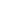 